,Распоряжением Правительства Камчатского края от 15.02.2017 № 66 утверждена дорожная карта по внедрению в Камчатском крае целевой модели «Получение разрешения на строительство и территориальное планирование» (далее - Дорожная карта).  Занесение информации об исполнении мероприятий Дорожной карты ОМС МО в Камчатском крае, в систему REGION-ID, осуществляется Минстроем Камчатского края, на основании ежемесячных отчетов.Минстроем России разработаны, и утверждены новые формы предоставления отчетных данных для размещения в системе REGION-ID . В связи с вышеизложенным, просим Вас в срок до 1 числа следующего за отчетным месяцем (начиная с 01.08.2017г.) направлять на электронный адрес Министерства строительства Камчатского края (minstroy@kamgov.ru), либо факсом следующую информацию:- сведения, по выдаче градостроительного плана земельного участка (ГПЗУ) согласно форме № 1;- сведения, по выдаче  разрешений на строительство (РС) согласно форме № 2;- информацию о разработке и утверждению нормативов градостроительного проектирования по форме № 3 (муниципальными образованиями информация не предоставляется, в случае если нормативы утверждены, и загружены в ФГИС ТП).Так же, обращаем Ваше внимание на оформление сайта муниципального образования, в котором необходимо создать раздел «Градостроительство», и наполнить его следующими документами: - генеральный план поселения/городского округа (графические материалы и пояснительную записку),- правила землепользования и застройки поселения/городского округа (графические материалы и пояснительную записку),- нормативы градостроительного проектирования поселения/городского округа,- разработанные и утвержденные проекты планировки территории (графические материалы и пояснительную записку),- административные регламенты на оказание муниципальных услуг в сфере архитектуры и градостроительства;- реестры выданных разрешений на строительство и ввод в эксплуатацию (раздел «Разрешительные документы»).Приложение:- форма № 1 на выдачу ГПЗУ на 1л. в 1экз.;- форма № 2 на выдачу разрешения на строительство на 1л. в 1экз.;- форма № 3 о разработке и утверждению НГП на 1л. в 1экз.Министр                                                                                               Т.Б. Митинаисп. Лариса Михайловна Пахомовател. 42-11-38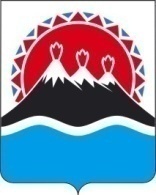 МИНИСТЕРСТВО СТРОИТЕЛЬСТВАКАМЧАТСКОГО КРАЯ(Минстрой Камчатского края) ул. Пограничная, 19 г. Петропавловск-Камчатский, 683032Тел. /факс (4152) 46-05-03; тел. (4152) 46-65-11эл. почта: minstroy@kamgov.ru  «18»  июля 2017 г.   №  32/1988   На №                             от                  2017г.Главам администраций поселений / городских округов в Камчатском краеГлавам администраций муниципальных районов в Камчатском крае